Кунгурский муниципальный районОтчет о проведенных мероприятиях согласно плану мероприятий конкурса «Города для детей 2019»В рамках выполнения конкурсного задания №3,  а также с целью формирования среды, дружественной детям, профилактики детского и семейного неблагополучия посредством включения детей, находящихся в трудной жизненной ситуации, учреждениями и субъектами системы профилактики безнадзорности и правонарушений несовершеннолетних на территории Кунгурского муниципального района проведено следующее мероприятие:16 июня 2019 г. в Международный день отца в Кунгурском муниципальном районе состоялся I Краевой форум отцов «Отец, Отечество, Семья!». Проект стал победителем конкурса социальных проектов ПАО "ЛУКОЙЛ".Гостеприимная земля Туристической базы с. Каширино в очередной раз встречала 30 семей Пермского края! Почетными гостями Форума стали: Уполномоченный по правам человека в Пермском крае Миков П.В., Уполномоченный по правам ребенка в Пермском крае Денисова С.А., делегация Совета отцов, созданного при аппарате Уполномоченного по правам ребенка ПК, и даже председатель Совета отцов Урала (г.Екатеринбург) Бережных Е.А. Программа Форума отцов была очень насыщенной. В рамках Форума прошли: Конференция отцов, Фестиваль «Лучший папа», рыцарский квест-турнир, творческие площадки для мам и детей, работа тематических выставочных площадок, различные мастер-классы, сдача нормативов ГТО, акция «Отцовский патруль», шахматный турнир, шуточный турнир по рыбной ловле, семейный турнир по футболу, конкурс рисунков «Моя семья», фотоконкурс «Селфи с папой» и многое другое. Главным образовательным модулем для пап стала Конференция отцов «Современное отцовское движение в России и Пермском крае: тенденции и перспективы», модератором Конференции выступил председатель Совета отцов в Пермском крае Большаков С.В., который в полной мере смог замотивировать всех присутствующих пап на общее, ответственное, отцовское дело, направленное на воспитание здорового и правильного будущего поколения! На конференции также выступили: Вертипрахов А.Б. президент краевой федерации воздухоплавательного спорта (Интерактив «Преемственность поколений») и Габов В.И., педагог дополнительного образования с мастер-классом «Эмоциональный интеллект – фактор продуктивности деятельности». На Форуме отцов не было скучающих лиц. Абсолютно все участники были заняты и увлечены, гостям даже не хотелось уезжать с Форума. 
Все семьи, приехавшие на Форум отцов, зарядились положительными эмоциями, радостными улыбками, яркими впечатлениями и конечно полезными знаниями!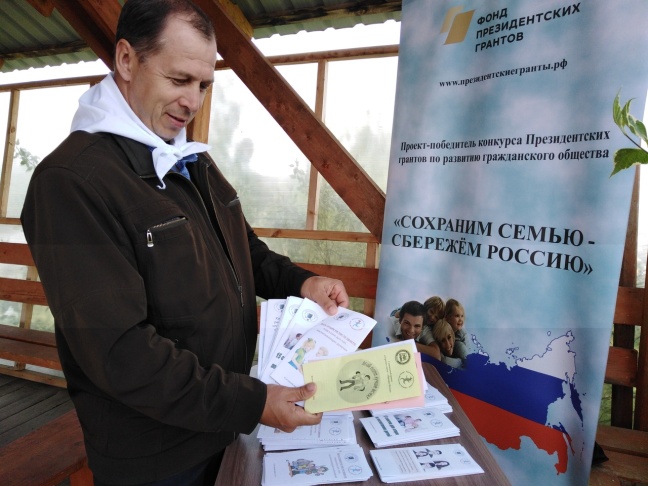 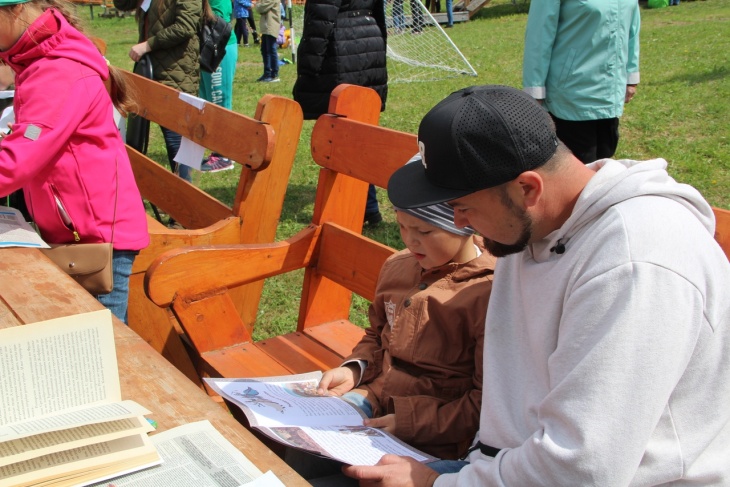 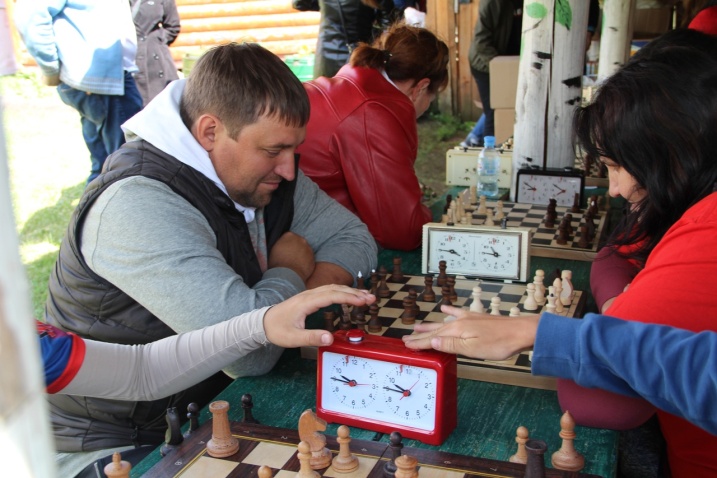 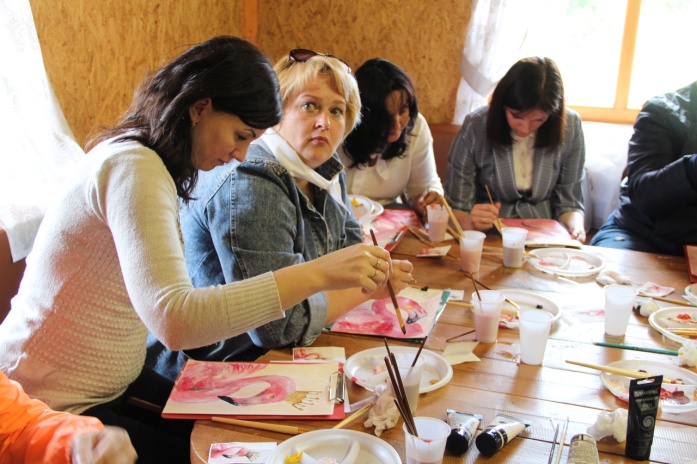 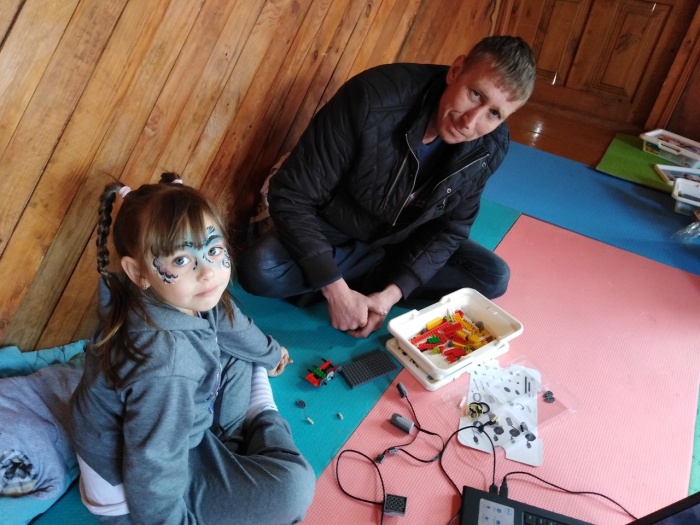 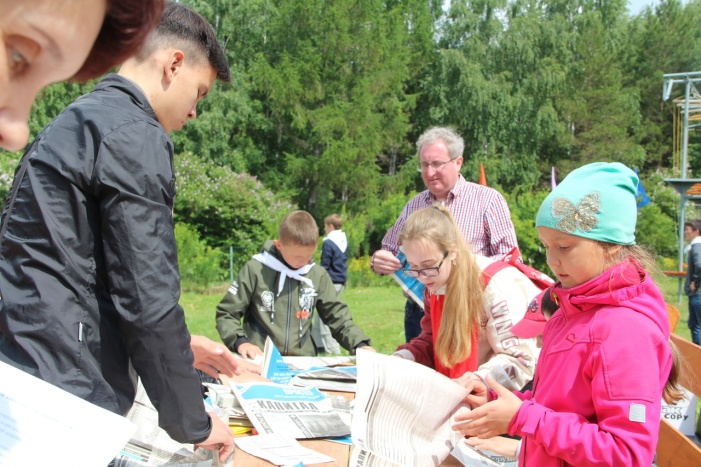 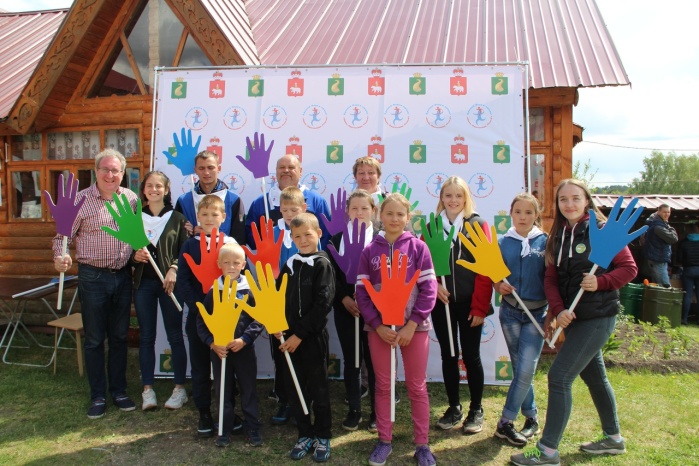 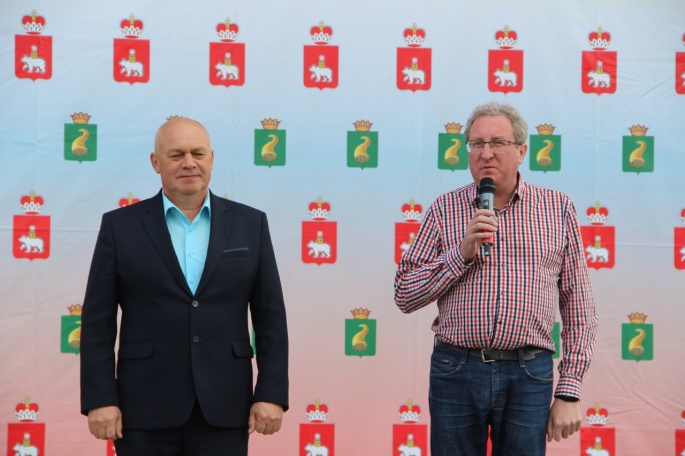 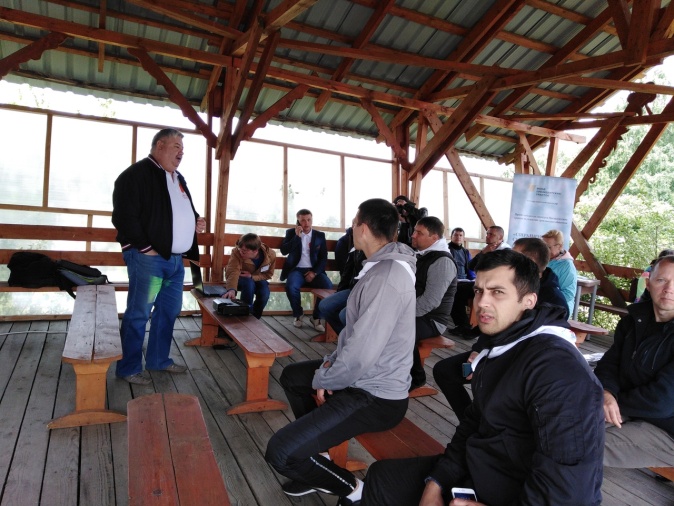 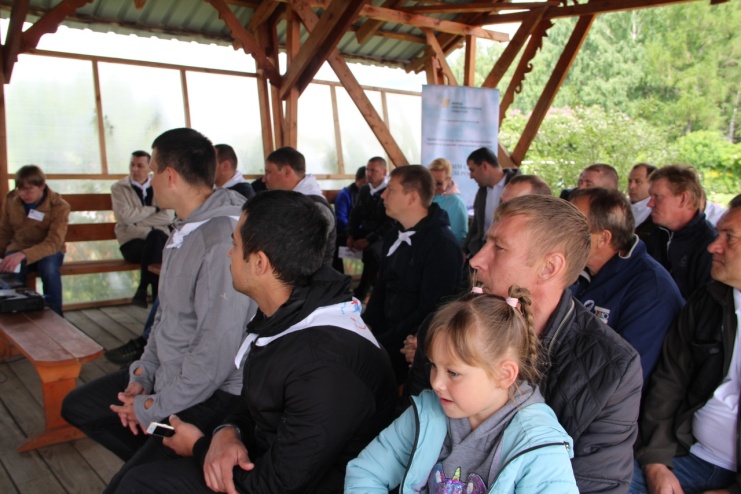 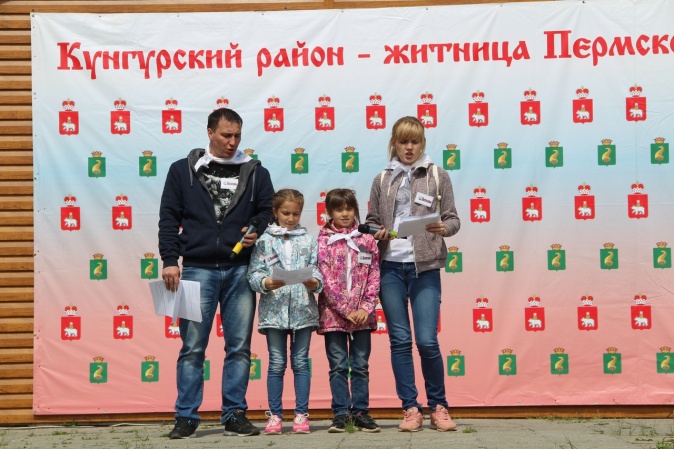 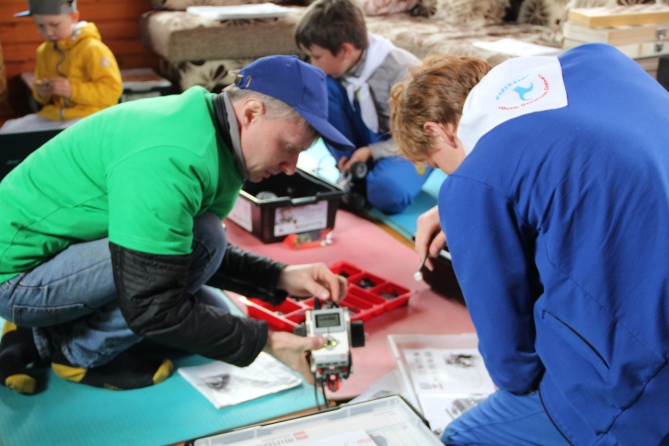 